Lampiran 25DOKUMENTASI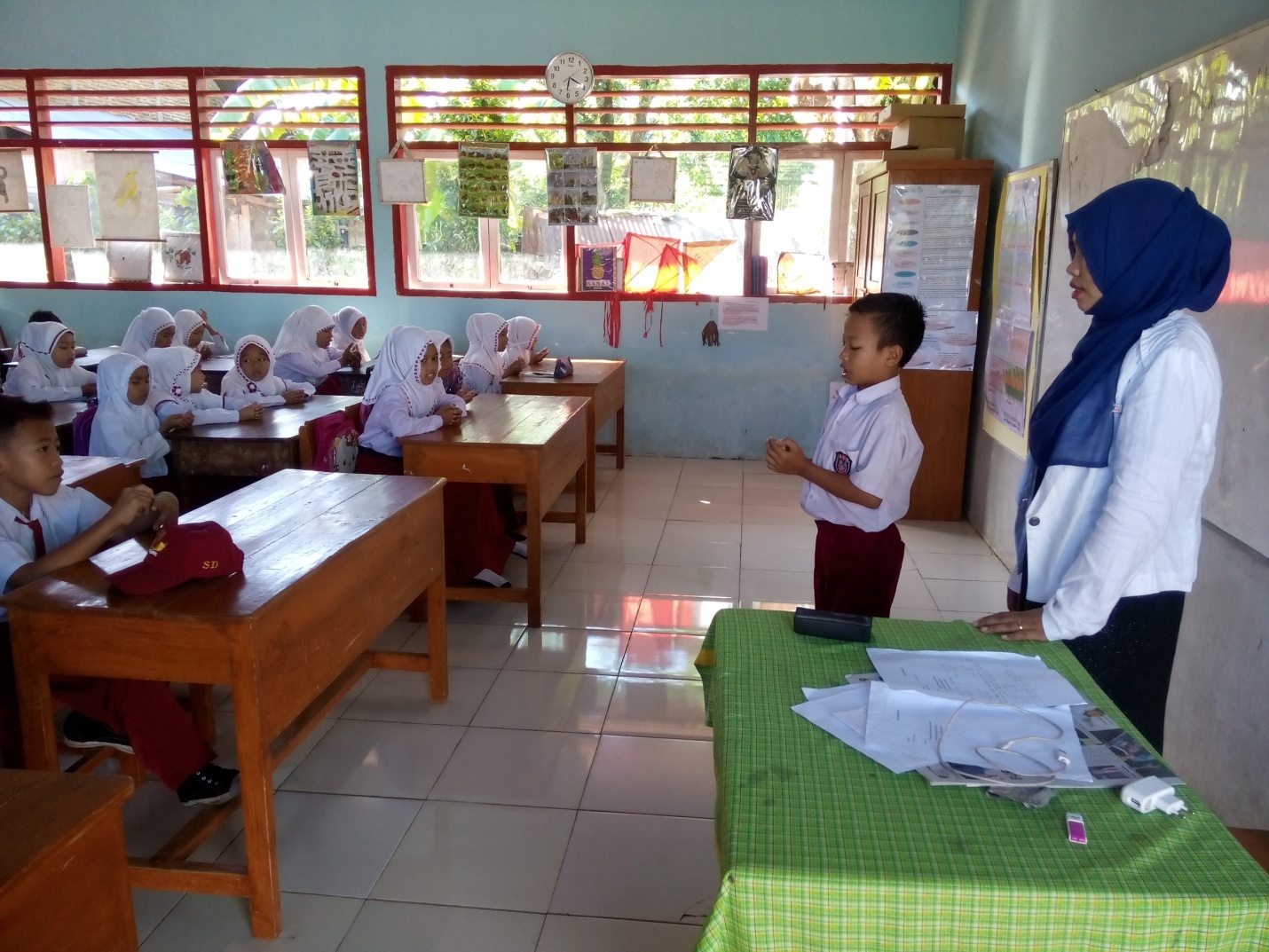 Guru membuka pelajaran dan berdoa bersama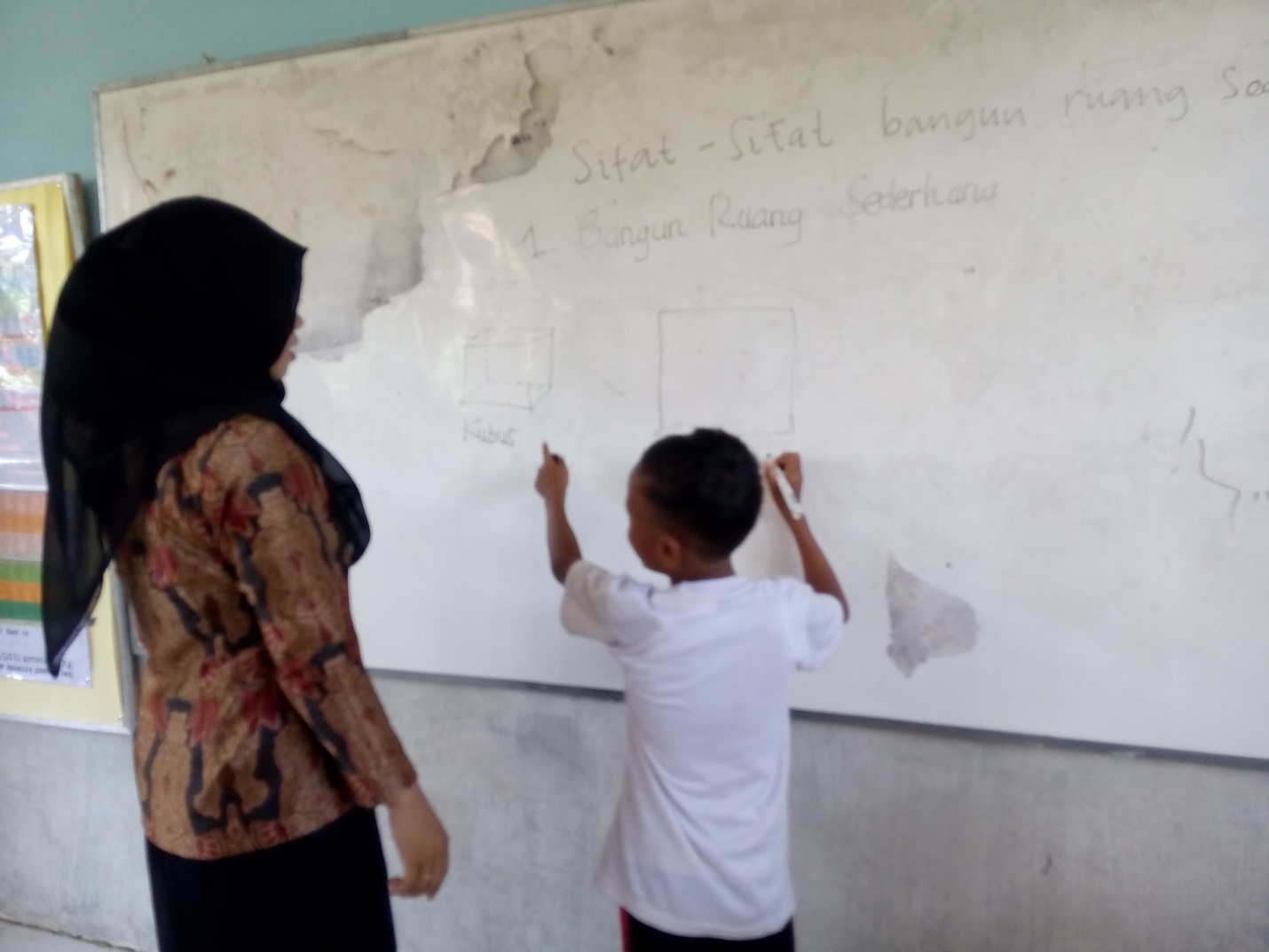 Guru mendampingi siswa menggambar bangun ruang kubus 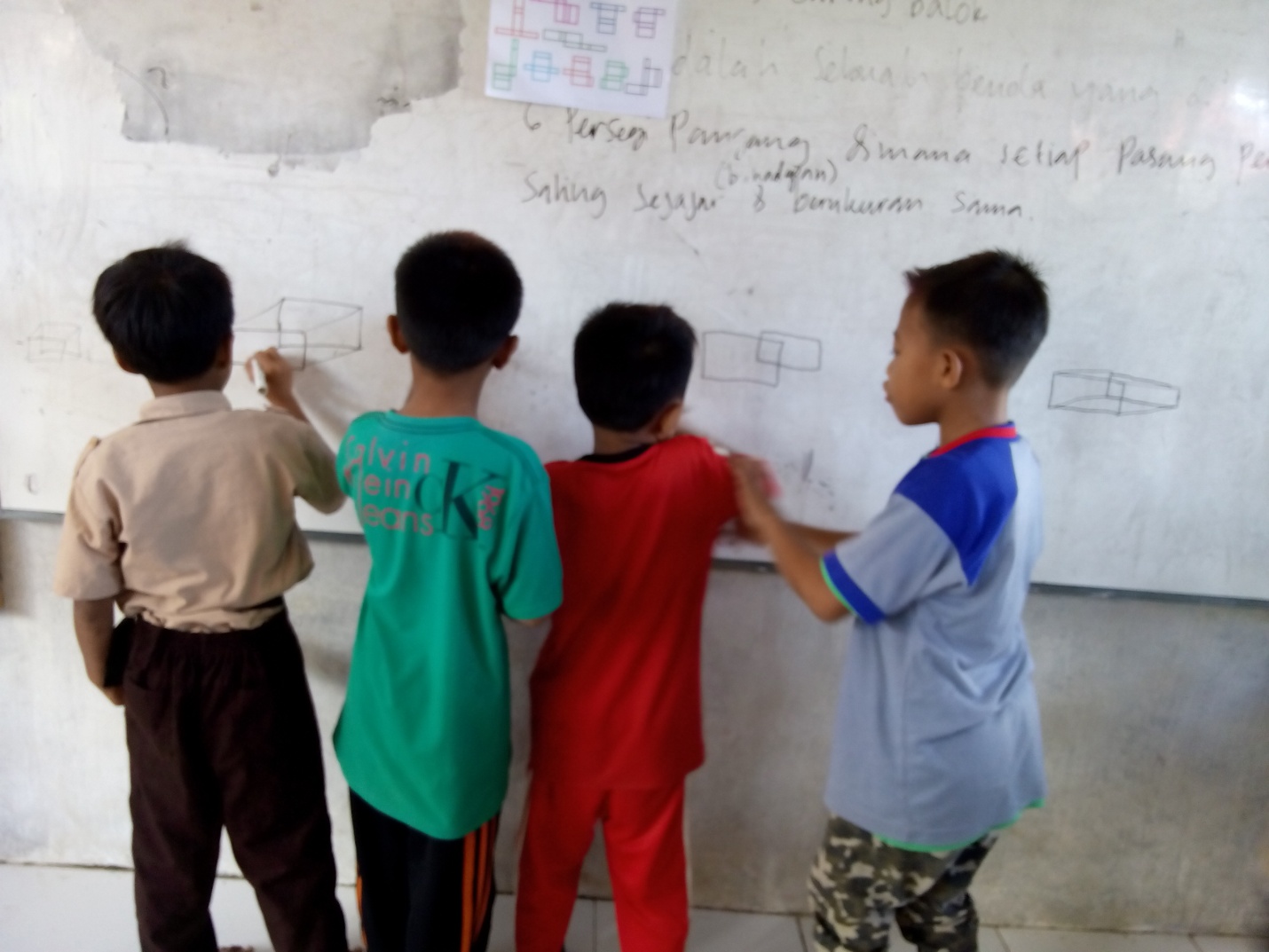 Siswa bergantian menggambarkan bangun ruang balok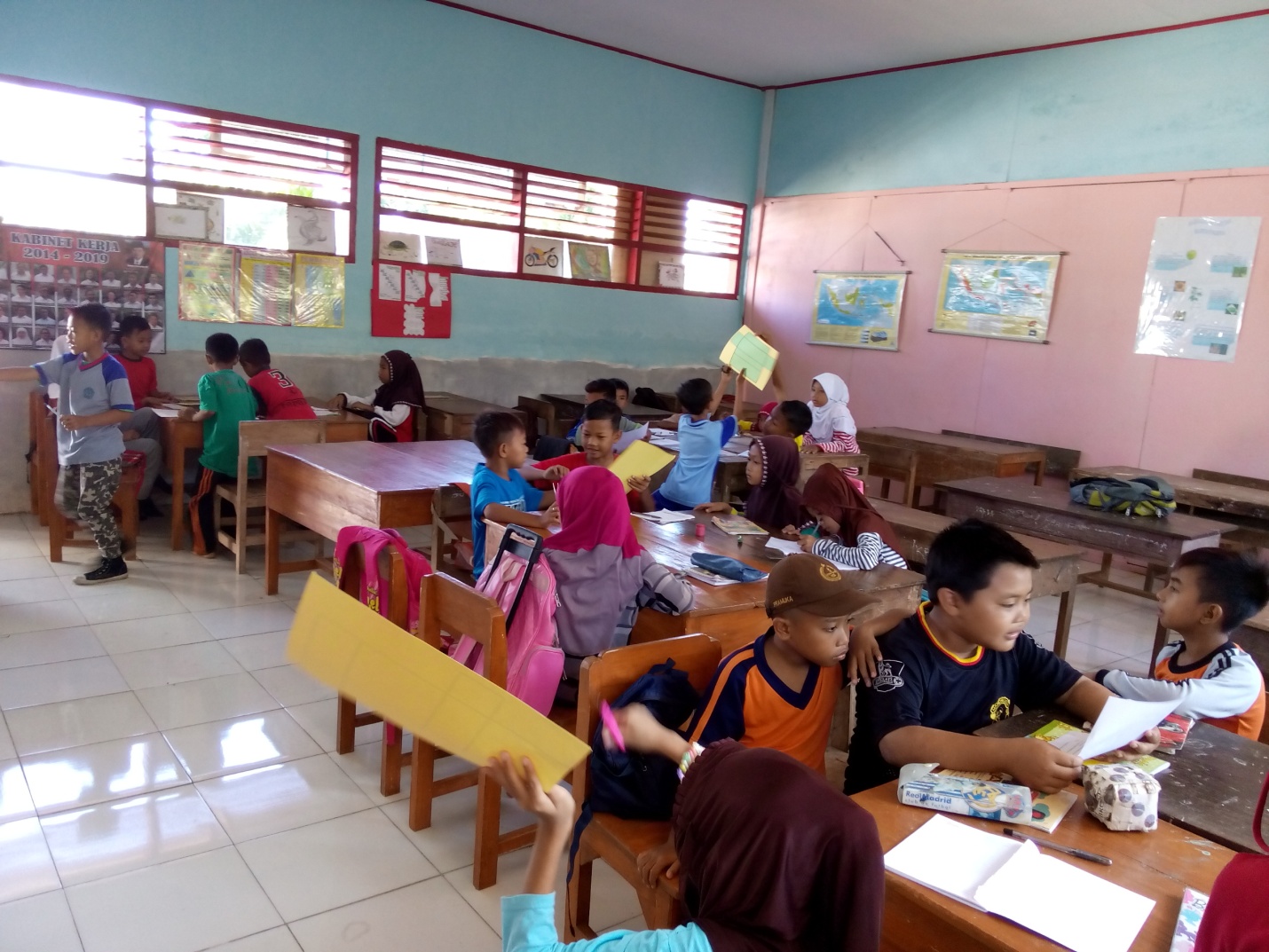 Siswa mengerjakan LKS bersama teman kelompoknya (materi bangun ruang balok)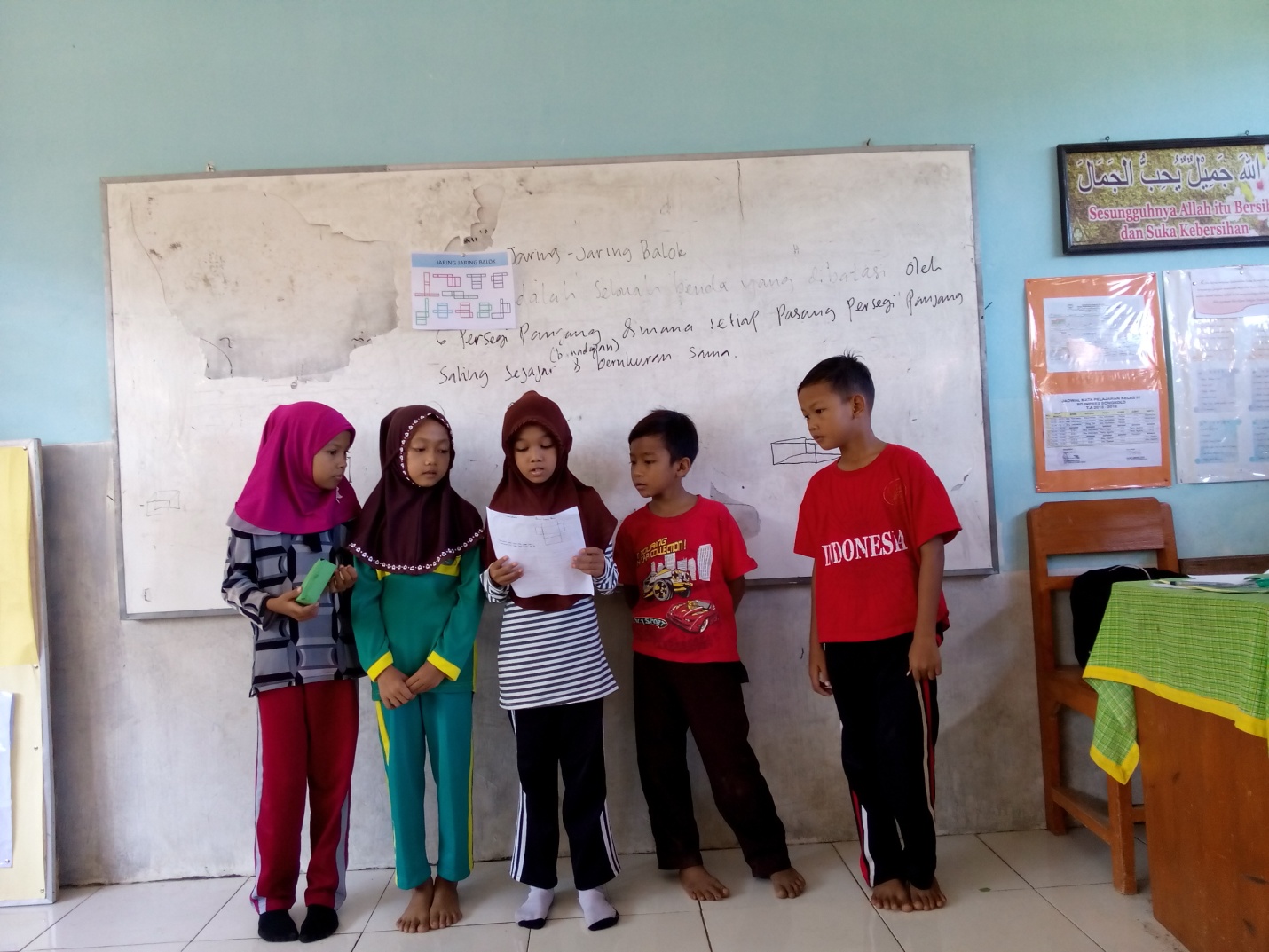 Siswa mempersentasikan hasil kerja kelompoknya(materi bangun ruang balok)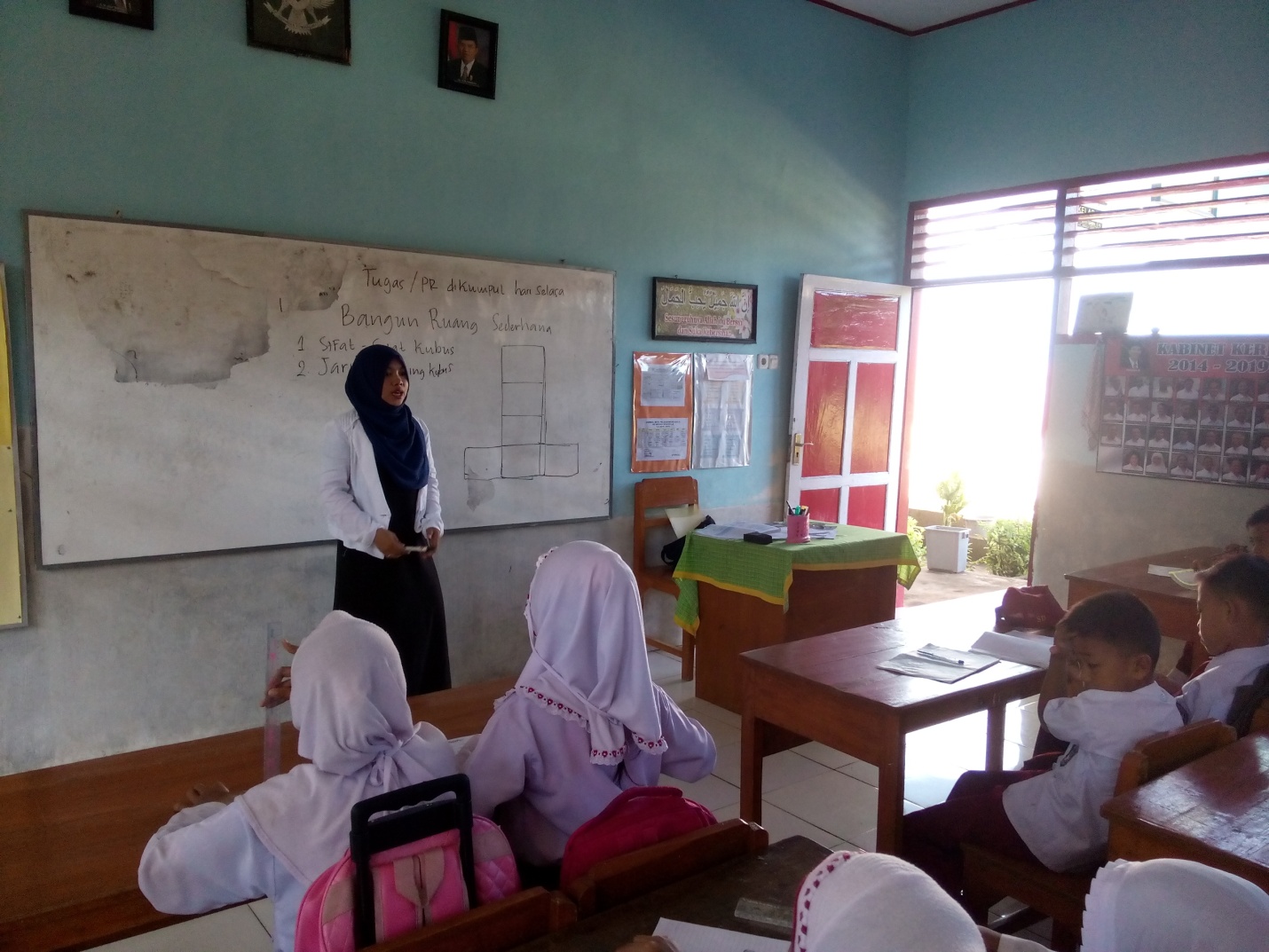 Guru menjelaskan materi pembelajaran jarring-jaring kubus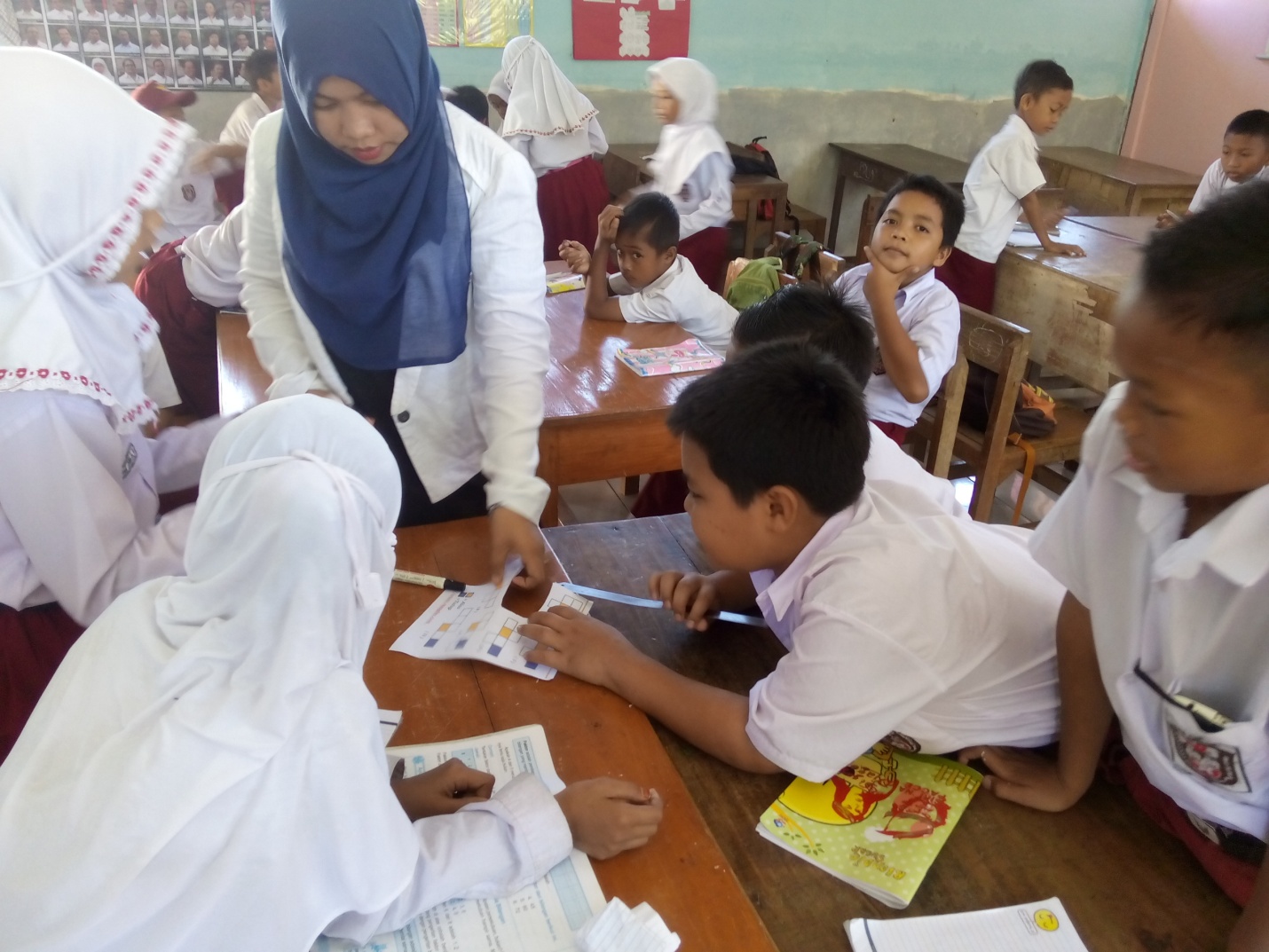 Guru memantau dan memberi arahan kepada siswa ( materi jarring-jaring kubus )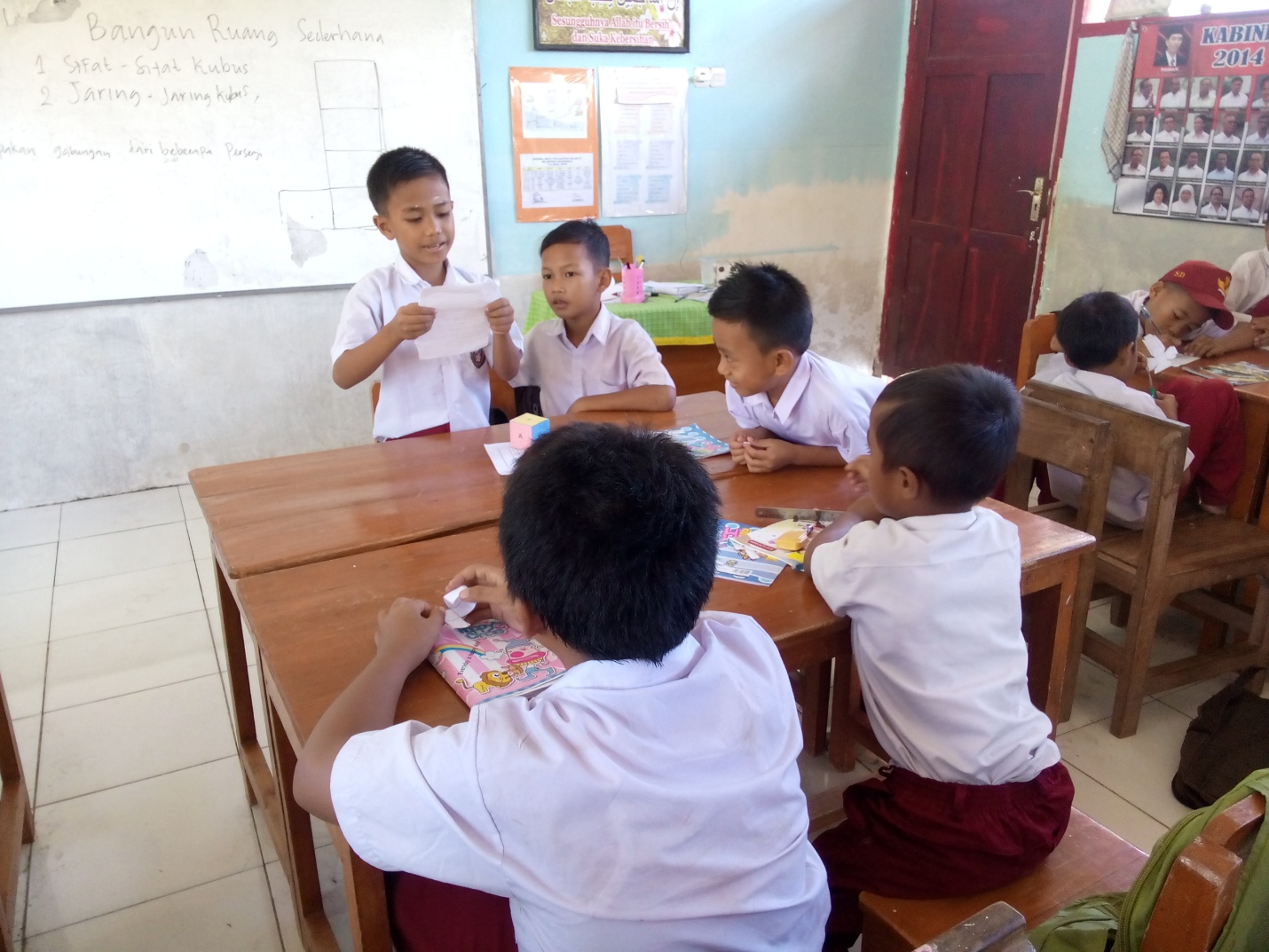 Siswa mempersentasikan hasil kerja kelompoknya( materi jarring-jaring kubus )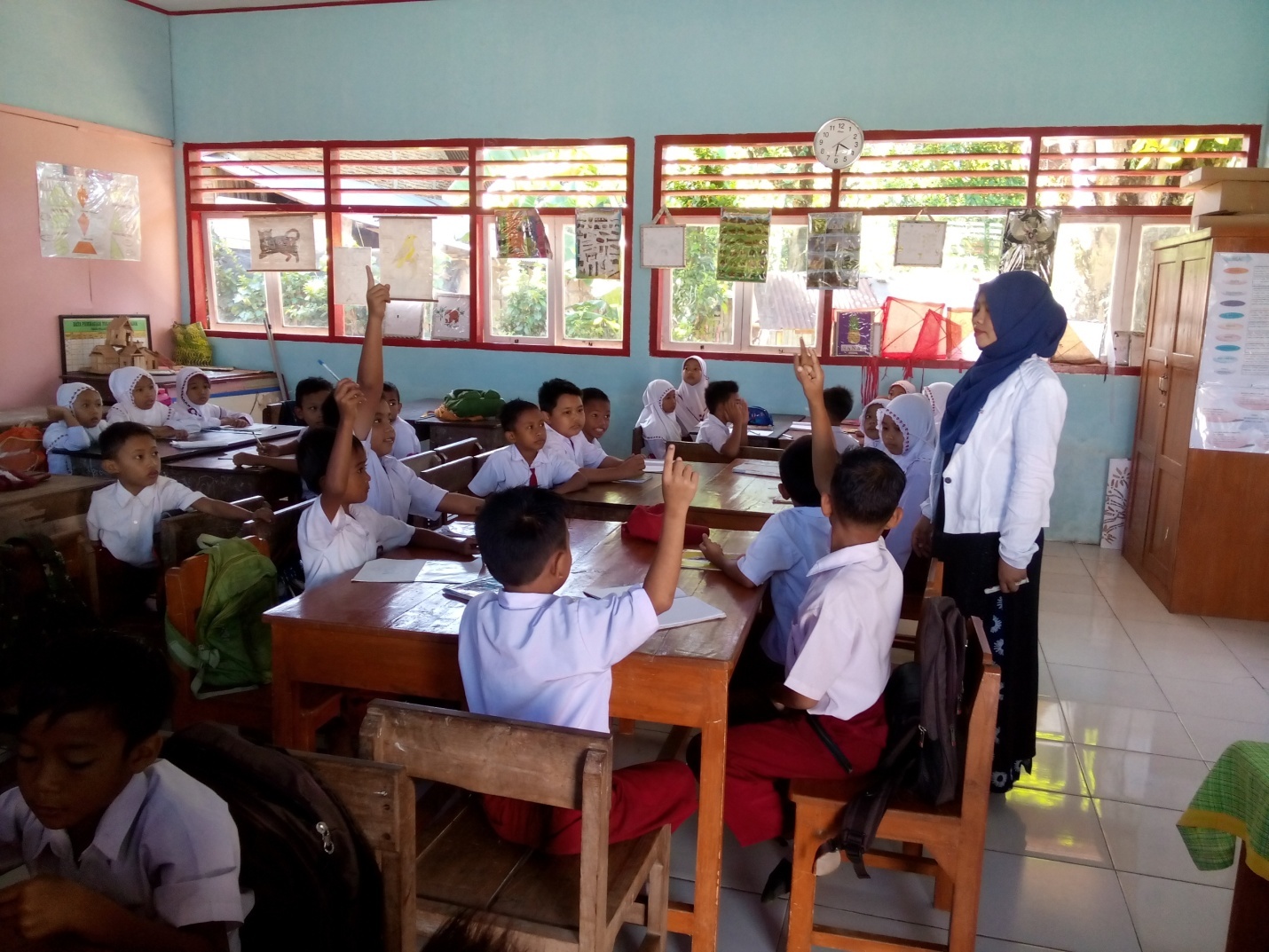 Siswa diberi kesempatan untuk membuat kesimpulan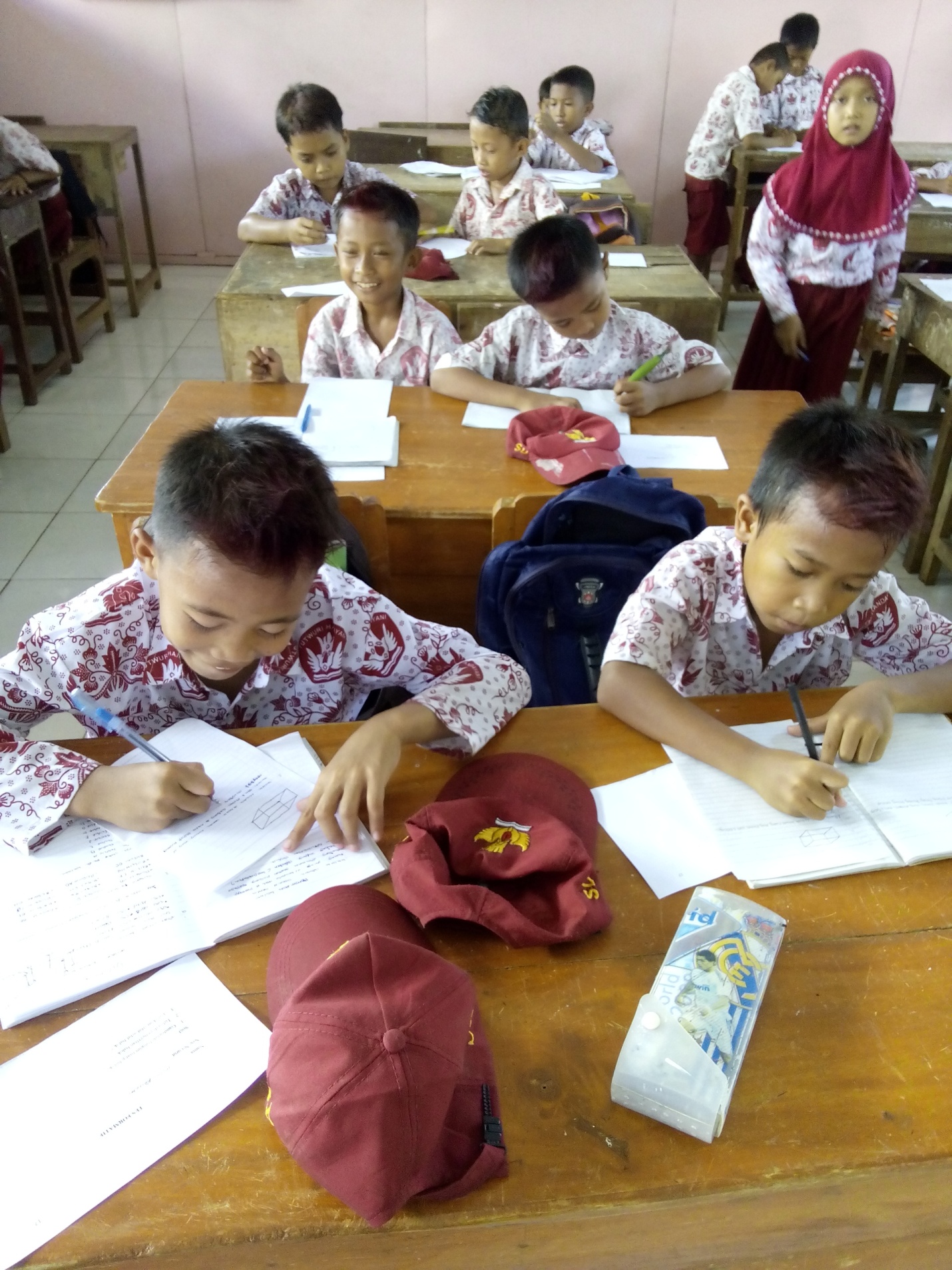 Siswa mengerjakan tes siklus